Картотека игр по формированию пространственных представлений у детей среднего дошкольного возраста с игрой «Шнур малыш»ДОРОГА ДЛЯ ГЕОФорма работы: индивидуальная/групповая Образовательные области согласно ФГОС ДО: познавательное развитие, социально-коммуникативное развитие, речевое развитие.Задачи игры: развивать внимание, мышление, память; воображение, познакомить с игрой «Шнур Малыш» В.В. Воскобовича, развивать мелкую моторику, закреплять пространственные отношения, развивать умение ориентироваться в пространстве, упражнять в счете до 5, закреплять умение соотносить количество предметов с цифрой.Материалы и оборудование: «Фиолетовый лес», «Шнур Малыш», набор «Разноцветные гномы», пространственные карточки «Льва-Павлина», набор «Цирфрята-зверята» от 1 до 5, персонажи: «Малыш Гео», «Гусеница Фифа».Ход игры:Малыш Гео отправился в путешествие по «Фиолетовому лесу». Вышел Гео смотрит, а дороги нет. Педагог предлагает помочь Гео и сделать ему дорогу. - В этом нам поможет новая игра «Шнур Малыш».Педагог знакомит детей с новой игрой «Шнур Малыш» и обращает внимание на то, что у «Шнура Малыша» есть дырочки, сверху, снизу и посередине.Задание педагога: - показать дырочки сверху у «Шнура Малыша» и посчитать сколько их;- показать дырочки посередине у «Шнура Малыша» и посчитать сколько их;- показать дырочки снизу у «Шнура Малыша» и посчитать сколько их.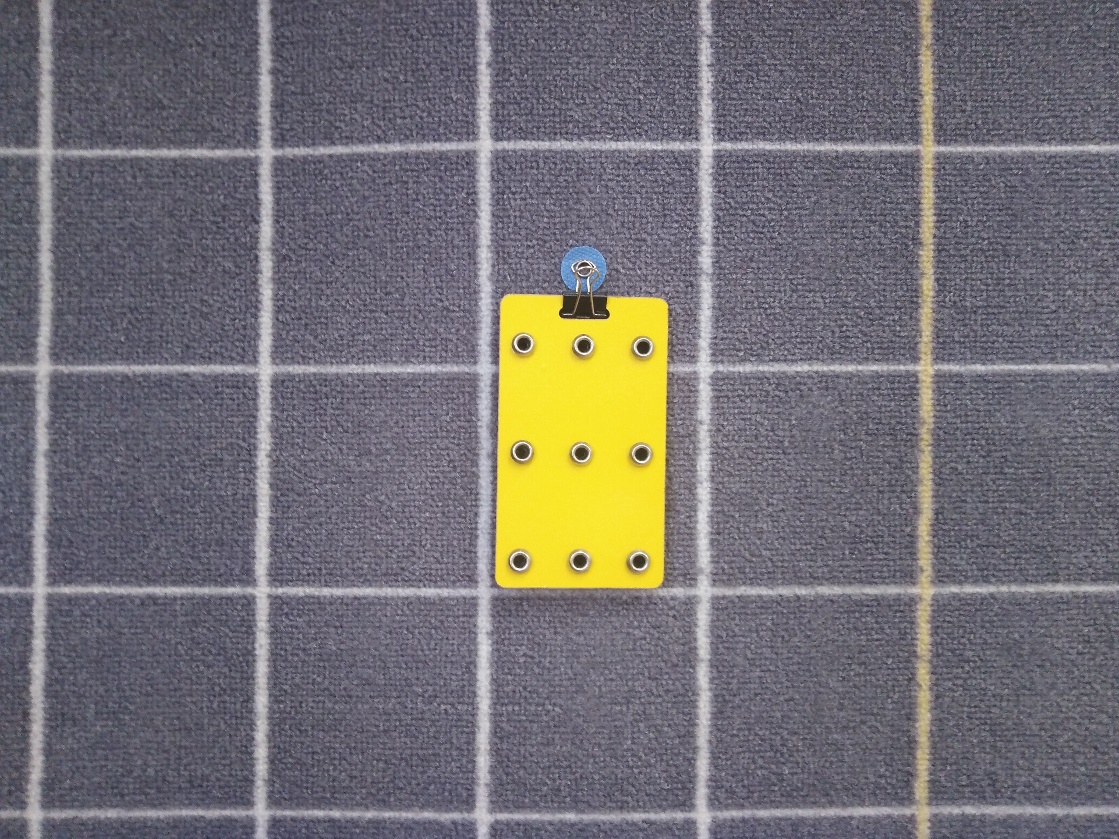 Рис. 1. «Шнур Малыш».- Что еще мы можем сказать про «Шнур Малыш»? Можем мы определить, где у него дырочки слева, а где справа?Задание педагога: - определить, где лево у «Шнура Малыша» (с той стороны, где расположен Лев);- определить, где право у «Шнура Малыша» (с той стороны, где расположен Павлин);- посчитать дырочки слева и показать слева вверху, слева внизу, слева посредине;- посчитать дырочки справа и показать справа вверху, справа внизу, справа посредине;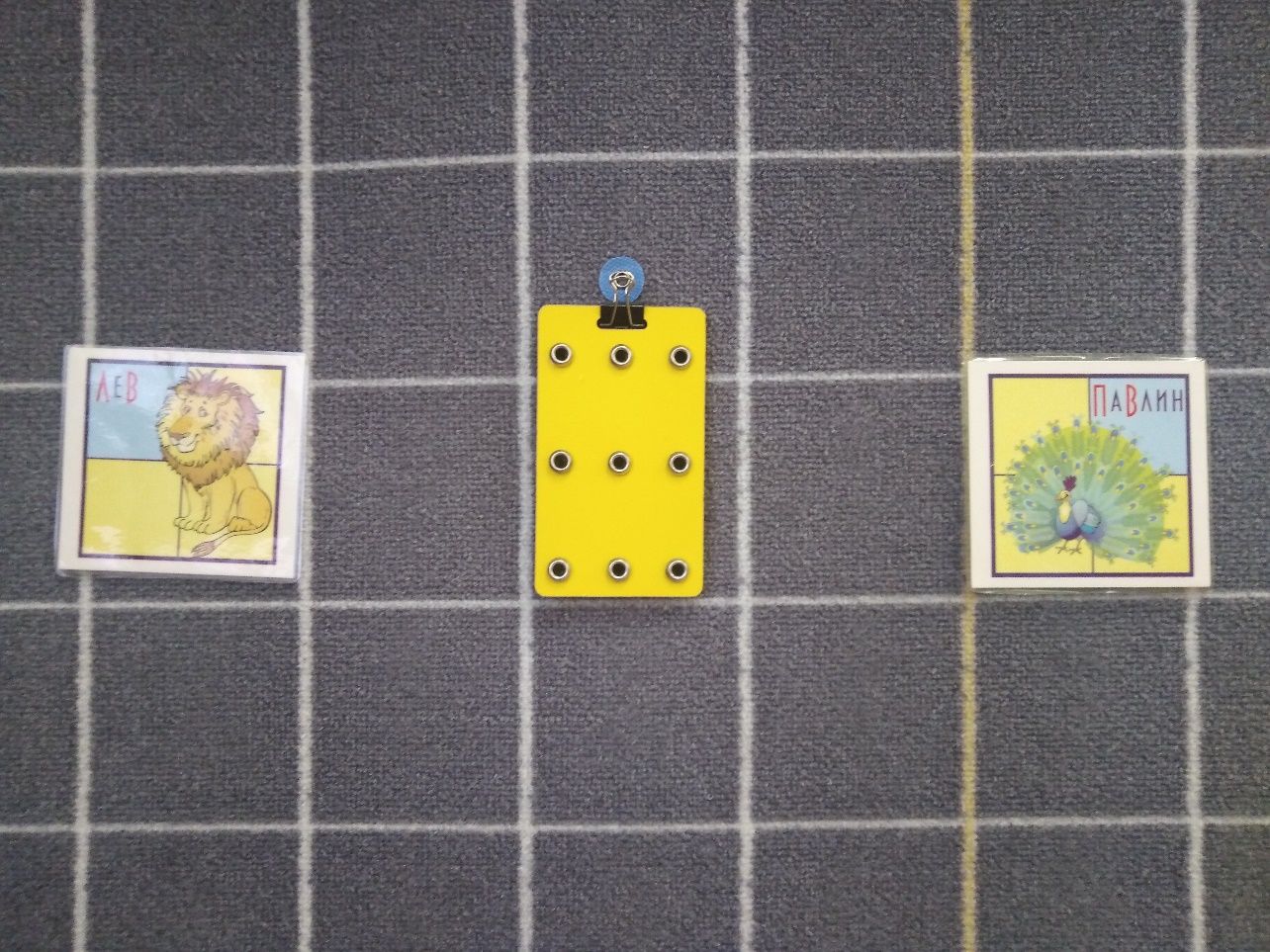 Рис. 2. «Шнур Малыш» и пространственные карточки «Лев», «Павлин».Педагог обращает внимание что есть еще дырочки посередине.Задание педагога: - показать дырочку посередине вверху, внизу;- показать дырочку в центре.То, что у «Шнура Малыша» есть дырочки слева, справа и посередине, мы разобрались. Однако дорогу для Гео так и не сделали. Смотрите это гусеница Фифа. Может она нам поможет? смотрите, что она нам принесла.Педагог показывает детям зеленый шнурок и предлагает его рассмотреть.Задание педагога: - найти узелок у шнурка с одной стороны и острый конец (иголочку) с другой стороны;- взять шнурок за иголочку двумя пальцами, чтобы узелок был снизу.- Смотрите какие дорожки гусеница Фифа умеет делать.Педагог показывает дорожки Фифы и предлагает детям сделать такие же для Малыша Гео.Задание педагога: - взять шнурок за иголочку и вынырнуть из левой нижней дырочки, занырнуть в правую нижнюю дырочку – получилась дорожка;- взять шнурок за иголочку и вынырнуть из левой средней дырочки, занырнуть в правую среднюю дырочку – получилась дорожка;- взять шнурок за иголочку и вынырнуть из левой верхней дырочки, занырнуть в правую верхнюю дырочку – получилась дорожка;- посчитать сколько дорожек сделала гусеница Фифа и поставить соответствующую цифру.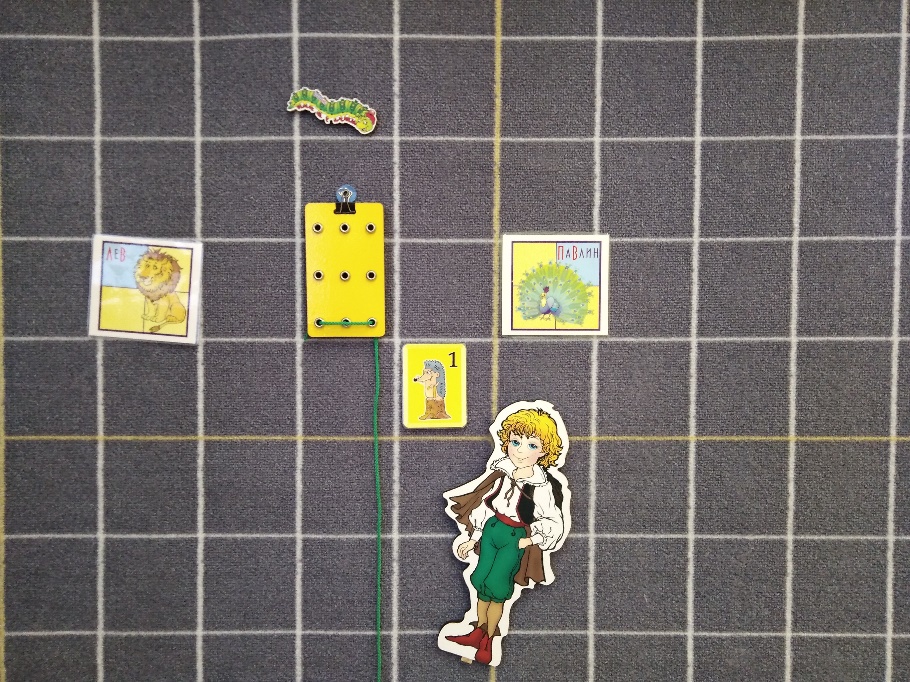 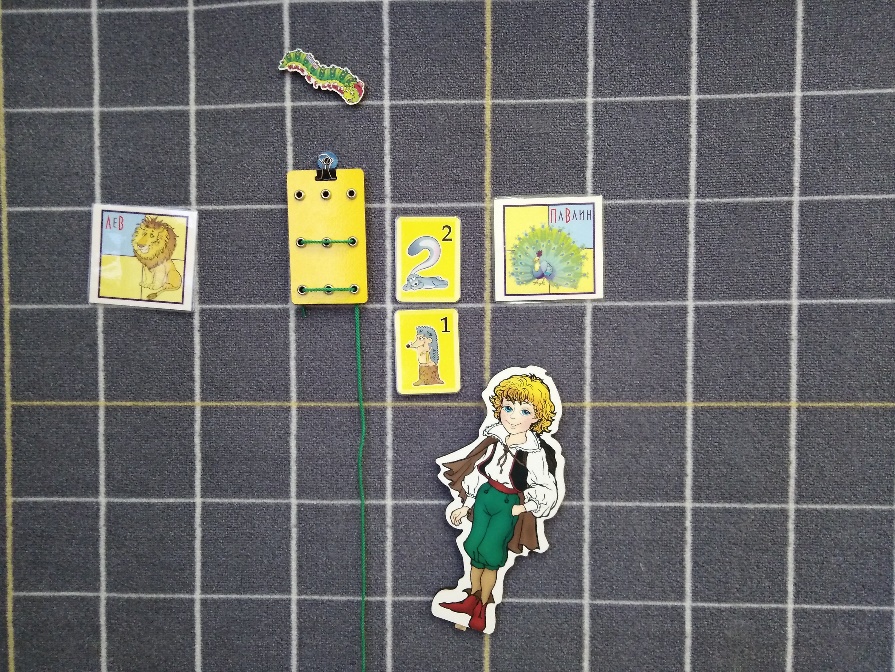 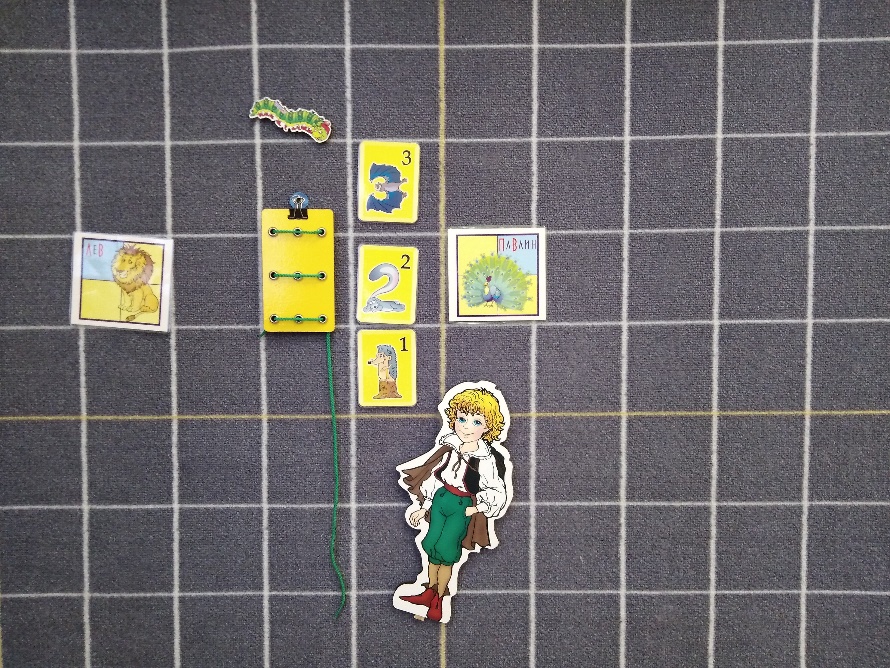 Рис. 3. Дорожки Гусеницы Фифы.- Ребята гусеница помогла сделать нам дорожки, но они короткие для Гео. Смотрите, кто пришел на помощь. Это наши Радужные гномы. Они принесли вот такие вот шнуры.Педагог показывает красный и синий шнуры.- Как вы думаете эти шнуры принесли все Гномы?Задание педагога: - назвать какие Гномы принесли шнуры (красный принес Кохле, а синий – Селе);- посчитать сколько Гномов принесло шнуры и поставить соответствующую цифру; - посчитать сколько Гномов осталось и поставить соответствующую цифру;- сравнить какой шнур короче, какой длиннее (красный короче синего).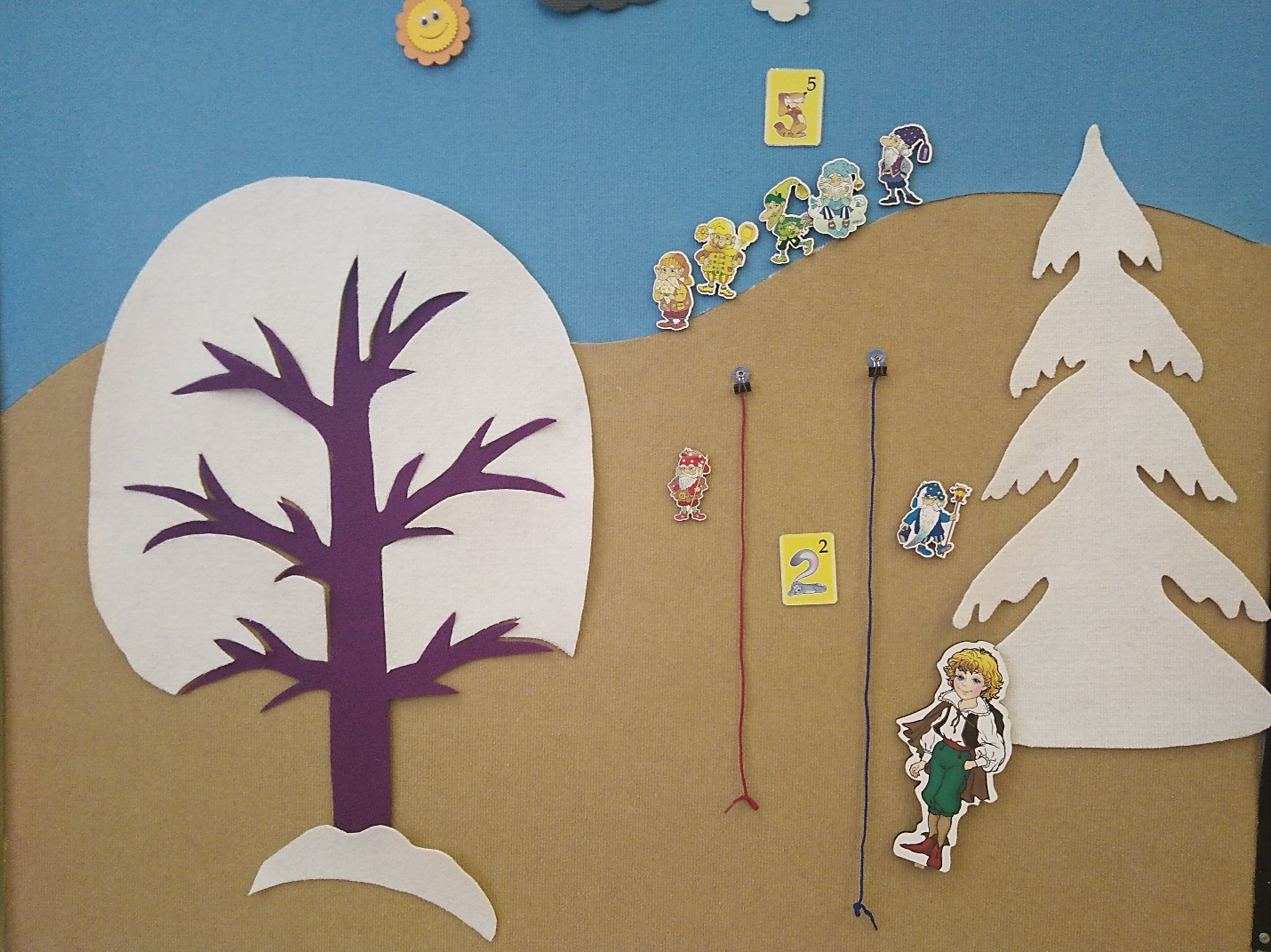 Рис. 4. Радужные Гномы и их шнуры.Педагог предлагает сделать дорогу для Гео с помощью этих шнуров. Задание педагога: - взять красный шнурок за иголочку и вынырнуть из левой нижней дырочки, занырнуть в левую верхнюю дырочку – получилась дорожка;- взять синий шнурок за иголочку и вынырнуть из правой нижней дырочки, занырнуть в правую верхнюю дырочку – получилась дорожка;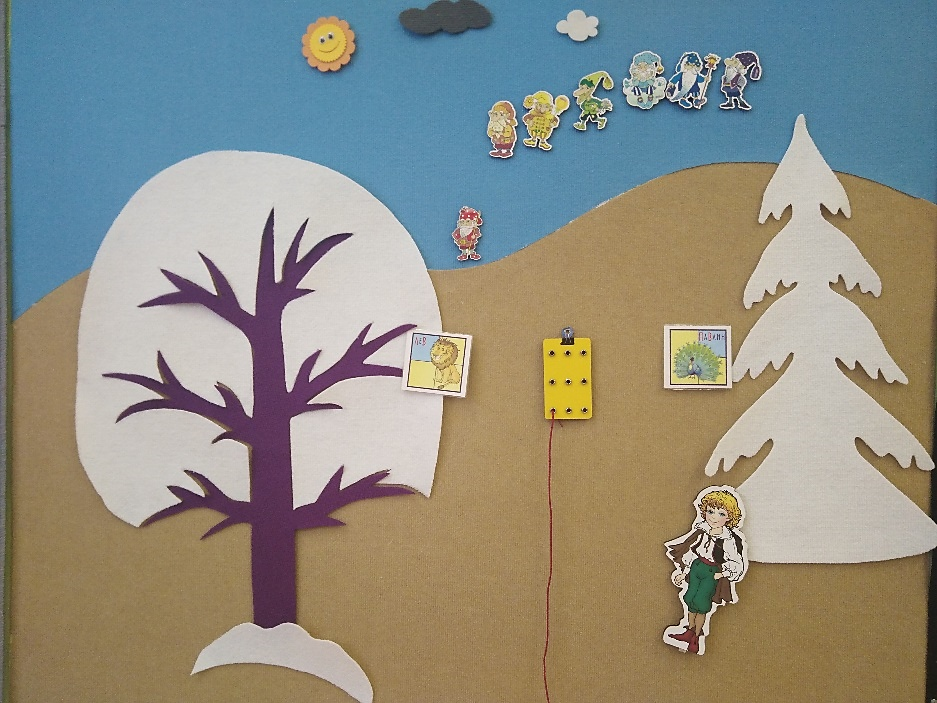 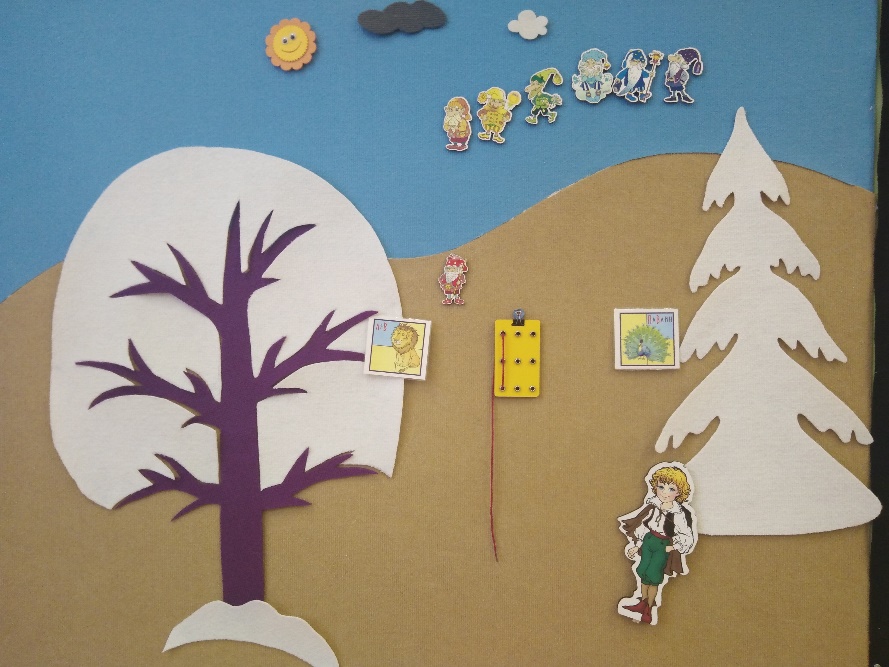 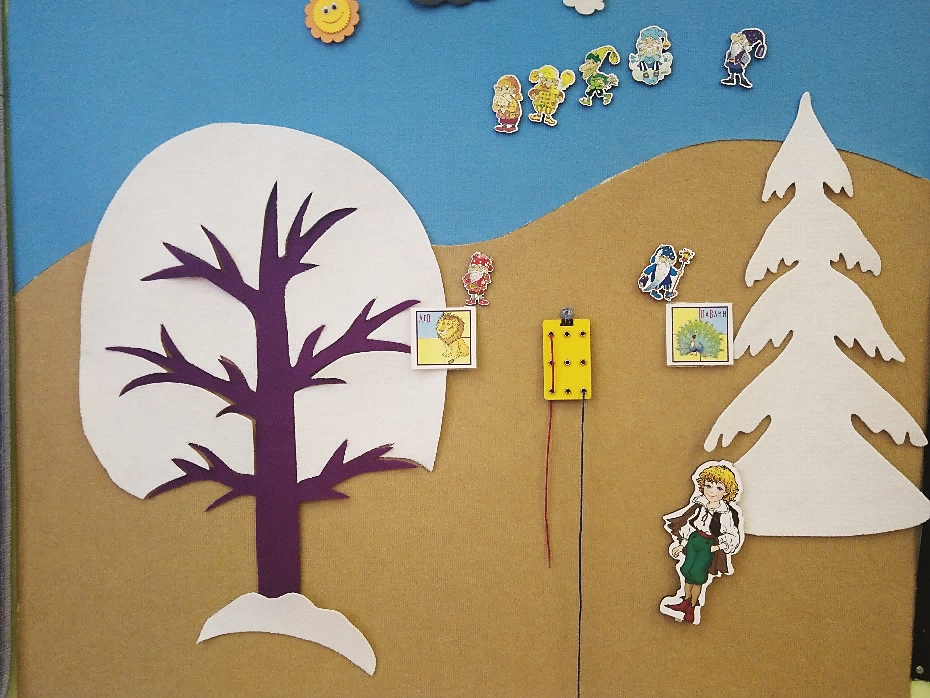 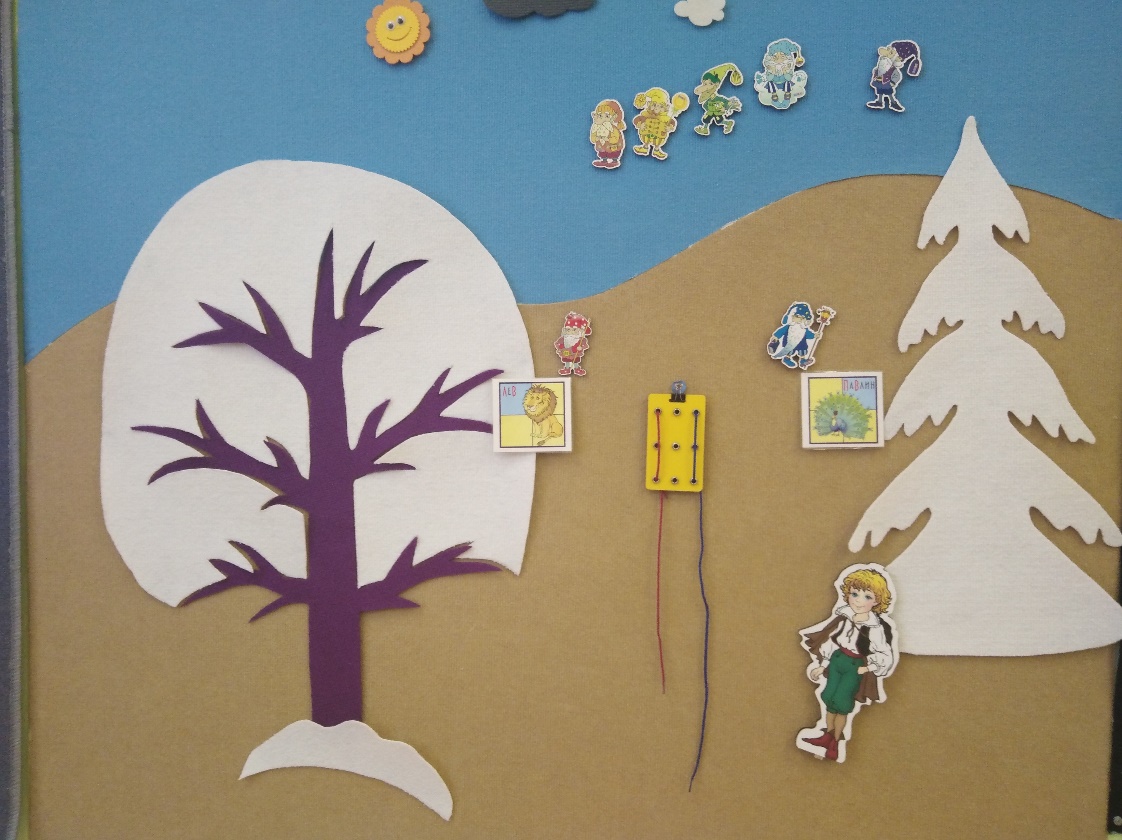 Рис. 5. Дорога для Гео.- Вот такие дорожки мы сделали для Гео. Давайте их соединим в одну длинную дорогу для Малыша Гео, чтобы он мог погулять по «Фиолетовому лесу».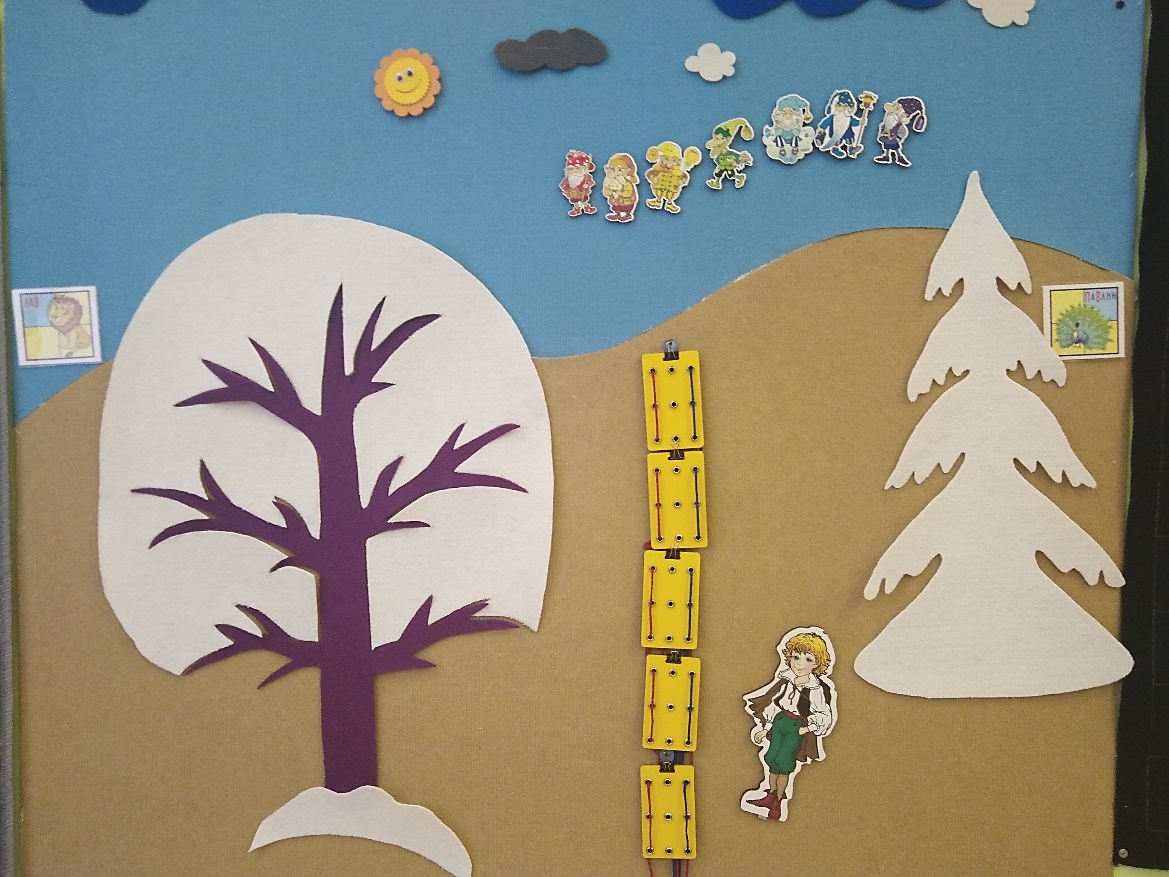 Рис. 6. Дорога для Гео.